Home learning 					w/b: 30.3.20  	     Year: 3Message from Mrs Roper and Mrs Davenport.Hi Year 3! We hope everyone is ok and that you have been doing some fun and interesting things to keep yourselves busy. Please remember to send in any examples of work or pictures of fun activities to year3@lea-pri.herts.sch.uk so we can celebrate your efforts, too. This week would have been a busy week at school as we finished the term and started to think about Easter. Some of the activities below link to Easter and we would have been doing some of them in school. Remember to complete your reading daily and your basic maths skills practice. 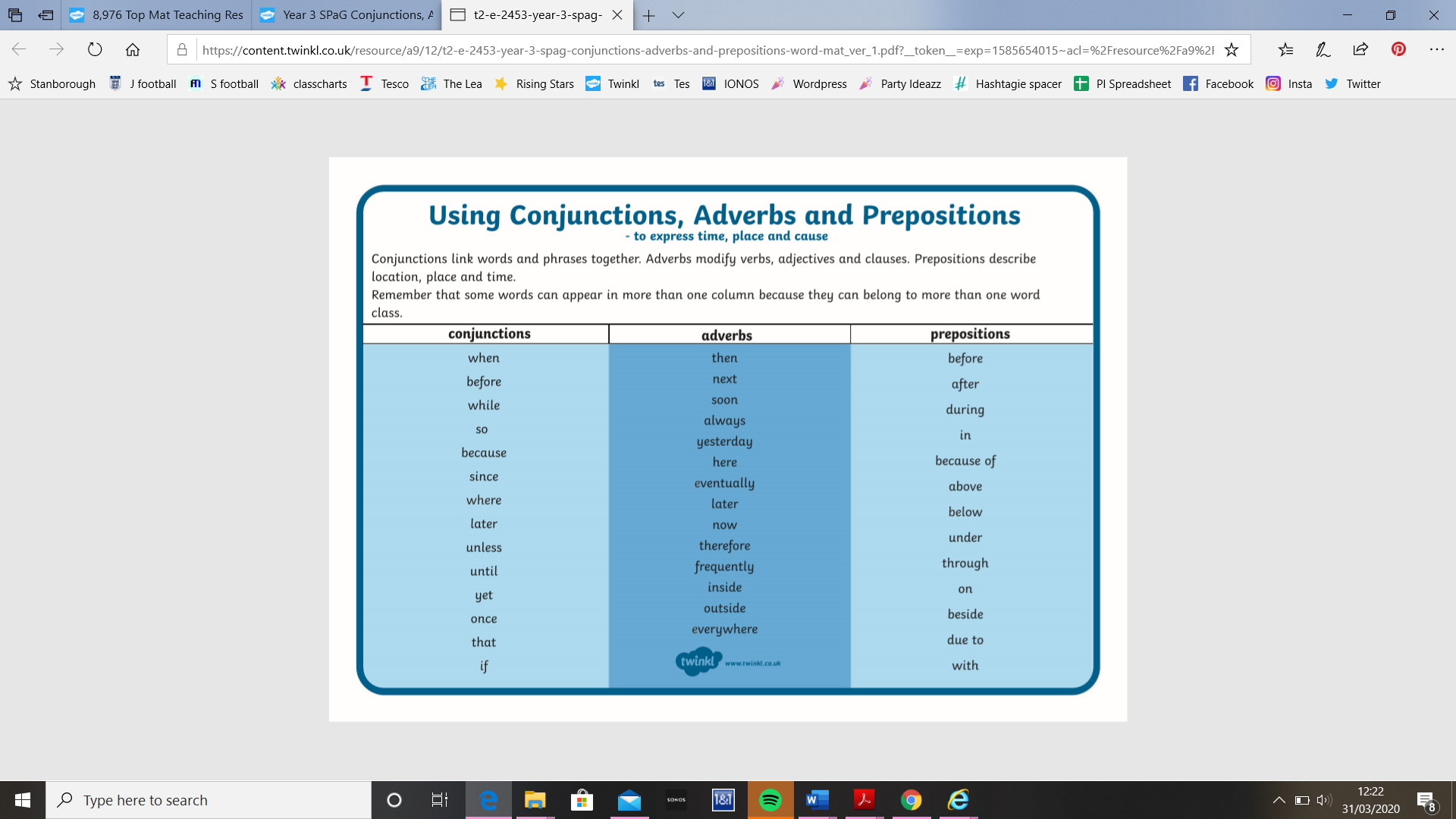 Maths Can you find out about and describe these 3D shapes - cone, pyramid, cube, cuboid, cylinder, prism.How many faces (flat surfaces) do they have?  Are they flat or curved? How many edges (where two surfaces meet)? How many vertices (corners)?  Can you find any examples of these shapes around your house or in the local environment? Either make a poster to show your learning, or make the shapes using modelling clay, playdough or other construction materials – or both!  Have a go at the Education City activity that shows you examples of each type of shape – you will need to log on and look for the assigned maths task called “3D shape”. Daily live maths lessons on other topics which are age appropriate can be found on:http://www.iseemaths.com/home-lessons/ https://whiterosemaths.com/homelearning/  (start with week 1)Try to join in with one a day. Writing  Do you remember when we read Harry and the Jaggedy Daggers and then wrote our own stories about Harry? Try doing the same thing with a book of your own choice - keep the same character and make up a new story about them. You could use ideas from the original story to help you. Before you start, jot down your ideas on a story mountain (either draw one or print out this one):http://www.primaryresources.co.uk/english/pdfs/StoryMountain_TL.pdfRemember you will need an: Opening – introduce the character and the settingBuild Up – things start to happenProblem – what goes wrong Resolution – how it is all sorted outEnding – what happens after it has ended. Try to write each section in a new paragraph. Think about using adverbs, conjunctions and prepositions – the word list right at the end of this letter will help you with those.Also remember capital letters, full-stops, exclamation marks and question marks. Grammar, punctuation & spellingBefore school closed, we were learning about apostrophes. We learnt that there are 2 reasons we can use them – for contractions and to show possession. BBC Bitesize has some information to help you with this: https://www.bbc.co.uk/bitesize/topics/zvwwxnbDivide a piece of paper in half. At the top of one side, write ‘contractions’ and on the other side write ‘possession’. Look through a book and find examples of words with apostrophes and put them into the correct column on your paper.ScienceWe have been looking at light, looking at light sources, how we see and day and night.  Now watch these clips about how shadows are formed. https://www.bbc.co.uk/bitesize/clips/zg6r82phttps://www.bbc.co.uk/bitesize/clips/z8vfb9qOnce you have watched these, explore shadows further by creating a shadow puppet.  Think carefully about the shapes you are creating as you will only be able to see the shapes, not the detail you add.  Experiment with what happens when you move the puppet further or nearer the light source.  This clip will help you and give you ideas. https://www.bbc.co.uk/bitesize/clips/z87jmp3Once you have finished, write down what you did, and what you found out.  Have fun!FrenchPractise counting in French. We learnt how to say numbers up to 10 in class so start by practising those. When you can count to 10, try learning numbers to 20…and then keep going. How far can you get? There are lots of videos on You Tube to help you, here is a good one to get you started: https://www.youtube.com/watch?v=DnrTrbJ6mYs&t=53sPhysical activityGo to the Fitter Futures website and have a go at the workouts. These are between 7 to 12 minutes long and can be done at any time of the day. Try to mix up the type you choose of exercise you do, so you complete a balance of cardio and core strength activities. Please ask an adult to log on for you, as we must not change the password.Additionally, take a tennis ball (or any ball you have) and practise catching and throwing. If you can do 20 catches without dropping the ball try one handed!  Extra Challenge – have a go at creating your own ‘Joe Wicks’ exercise routine with 10 activities in. We will then have a go at it when we go back to school. See https://www.youtube.com/user/thebodycoach1 for ideas.Art & DesignMake an Easter Card to give to a relative. Use whatever you have got at home and be as creative as you can. Here are some ideas to get you started:https://www.youtube.com/watch?v=BtQBHZzi74whttps://www.youtube.com/watch?v=hy0-JCMKZJohttps://www.youtube.com/watch?v=aKI5p1vTi5Uhttps://www.youtube.com/watch?v=8V5eBOz19O4Physical activityGo to the Fitter Futures website and have a go at the workouts. These are between 7 to 12 minutes long and can be done at any time of the day. Try to mix up the type you choose of exercise you do, so you complete a balance of cardio and core strength activities. Please ask an adult to log on for you, as we must not change the password.Additionally, take a tennis ball (or any ball you have) and practise catching and throwing. If you can do 20 catches without dropping the ball try one handed!  Extra Challenge – have a go at creating your own ‘Joe Wicks’ exercise routine with 10 activities in. We will then have a go at it when we go back to school. See https://www.youtube.com/user/thebodycoach1 for ideas.PSHE Draw two hearts        – think about how the people in your family are important to you and help you. We cannot go to visit all of our family members at the moment, and this is true for many countries across the world. In the first heart, draw or write things that you can do to show family at home that you care about them. How can you help around the house? In the second heart, think about things you will look forward to doing with the family members you cannot see yet and what makes you smile about them. Decorate your hearts as creatively as you can and hang them up. You can always send a photo of your finished heart to your family members outside the home – and to us! We’d love to see them! Try a Mindful Moment activity from the Fitter Futures site – Hot Chocolate Breathing sounds tempting!Other learningRE – Find out how Easter is celebrated in different countries. Which traditions do you like best? Here are some websites to get you started:https://www.bbc.co.uk/newsround/47975475http://www.easterbunnys.net/easteraroundtheworld.htm Present what you find out in an interesting way -you could make a poster about how one country celebrates, write a fact file or report explaining how a few countries celebrate Easter…or even make a PowerPoint (if you have it on a computer at home) and use the skills that you have learnt in computing. Daily basic skills and online learning  Recommended daily activity and timings to support basic skills Handwriting – try to practise for 10 minutes a day. The Letter-join website can help you - click on ‘Easy letters’, ‘Harder letters’, ‘Easy words’ and ‘Harder words’ to practice. There are lots of other activities in the ‘Resources’ section that you can explore.Practise spelling High Frequency Words and words on the Y3/4 word list. Little and often is best. You can see the lists of words on the school website: https://lea-pri.herts.sch.uk/curriculum/english/This website is a good one to use to help you practise them: https://www.ictgames.com/mobilePage/lcwc/index.html (Click on Y2 Tricky Words and Y3&4 Tricky Words)Practise your Times Tables for 10 minutes a day. Remember, you need to know your 2, 3, 4, 5, 8 and 10 times tables by the end of Year 3 as a minimum. Once you know them in order, practise them out of order, and then practise using them to answer division questions. Times Tables Rockstars is a good website to use, and the best activity to practise is garage, so do this first every session. Continue to read every day for 15-20 minutes. You could read independently some days, but to an adult on other days. Also ask an adult or older sibling to read to you. Log onto Reading Eggspress as well. Log onto Education City – we have carefully selected learning activities for English, Maths, Science and Computing. We would like you to complete these. Look in the ‘Homework’ section to find them. Do not forget to use our Every Time We Write rules:   - Say it, write it, read it    - Use our neatest handwriting    - Use capital letters and full stops    - Check spellings of our High Frequency Words (you can find these on the school website https://lea-pri.herts.sch.uk/curriculum/english/) Websites: email address for queries about logins and to show us any fantastic work: year3@lea-pri.herts.sch.ukReading Eggspress – in addition to your own reading for enjoyment, there are comprehensions, spelling games and books to read on here. https://readingeggspress.co.uk Times Tables Rockstars- https://ttrockstars.com/Education City – there will be a selection of tasks set for Maths, English, Science and Computing with Learn It sections to support some concepts if you need them. There are downloadable worksheets, too, to print out and try. There are lots of different games and activities on this site, so explore, learn and have fun! https://ec1.educationcity.com Fitter Futures subscription – we have a short-term access to a fitness website aimed at schoolchildren. This has workouts you can do at home and mental health and well-being activities you can try. https://app.fitterfuture.com/student/auth/login LetterJoin https://www.letterjoin.co.uk/  Twinkl – parents can use this free from home to support learning at home while schools are closed. Phonics Play  https//new.phonicsplay.co.uk – while schools are closed you will be able to access all the phonics games and resources on this website.  It will be really good for everyone to revise some phonics, and if any of you are unsure of some sounds, it will be a good chance to practise!  Use the following to log in.  Username -march20   Password  - home.  When you have logged in, click on ‘Resources’  and then ‘Phase 3’, ‘Phase 5’ or ‘Phase 6’.